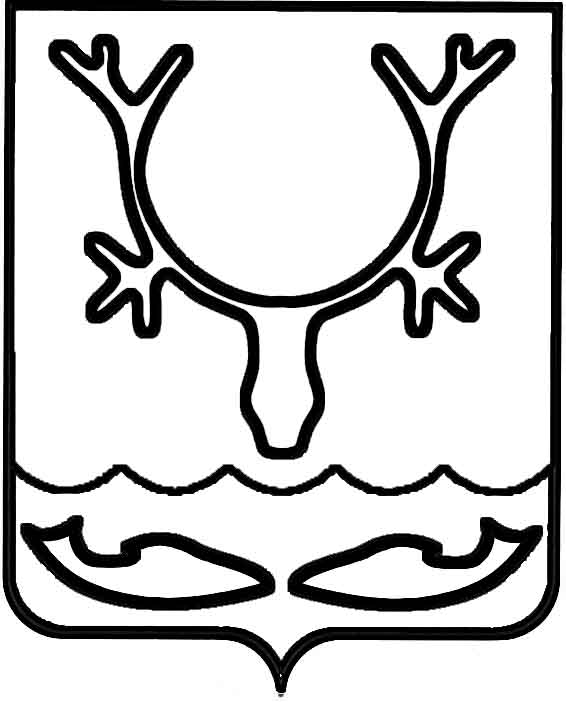 Администрация МО "Городской округ "Город Нарьян-Мар"ПОСТАНОВЛЕНИЕот “____” __________________ № ____________		г. Нарьян-МарВ соответствии с Федеральным законом от 06.10.2003 № 131-ФЗ "Об общих принципах организации местного самоуправления в Российской Федерации Администрация МО "Городской округ "Город Нарьян-Мар"П О С Т А Н О В Л Я Е Т:Отменить постановление Администрации МО "Городской округ "Город Нарьян-Мар" от 14.12.2018 № 1068 "О внесении изменений в постановление Администрации МО "Городской округ "Город Нарьян-Мар" от 26.07.2017 № 877 
"Об установлении цен (тарифов) на услуги бань МО "Городской округ "Город Нарьян-Мар".Настоящее постановление вступает в силу со дня его подписания 
и подлежит официальному опубликованию.2412.20181109Об отмене постановления Администрации МО "Городской округ "Город Нарьян-Мар" от 14.12.2018 № 1068 "О внесении изменений в постановление Администрации МО "Городской округ "Город Нарьян-Мар"                 от 26.07.2017 № 877 "Об установлении цен (тарифов) на услуги бань МО "Городской округ "Город Нарьян-Мар"Глава МО "Городской округ "Город Нарьян-Мар" О.О.Белак